Fietsen gezocht!! De week plaatste Marianna Schuurman een Facebookbericht waarin ze fietsen vraagt voor vluchtelingen. Marianna liet via de mail weten: “De vraag is erg groot. Mensen sturen mij geregeld berichten via Messenger. De fietsen die ik en de Fietsenmaker (iemand uit onze kerk) hebben staan, zijn zo’n 20 en die hebben allemaal al een bestemming. Hopelijk komen er gauw weer nieuwe bij. En kunnen we meer mensen blij maken, ze zijn zo dankbaar! Zo konden we laatst een meisje een fiets geven. Ze fietste daarna wel een uur rondjes op haar nieuwe fiets, zo blij was ze!”Hoe belangrijk het is dat vluchtelingen een fiets krijgen, weet ik ook uit eigen ervaring. Afgelopen woensdag mocht ik een fiets, die geheel gratis ter beschikking was gesteld door Freek fietsen, overhandigen aan een student uit Kiev. Hij had 3 kwartier gelopen om de fiets op te halen en vertelde me dat hij zo dankbaar was voor de fiets: nu kon hij de volgende dag vroeg naar een sollicitatiegesprek en misschien gaan werken!!We willen alle fietsenwinkels in Zwolle vragen om fietsen beschikbaar te stellen voor vluchtelingen. Wilt u ook een fiets beschikbaar stellen voor het werk van Marianne en de vluchtelingen in onze stad, stuurt u dan vooral een mailbericht naar beerjg@hotmail.com.Werkgroep de Fontein voor Oekraïne: “Nog een paar dagen en dan gaan we er weer voor!”De werkgroep de Fontein voor Oekraïne liet weten amper te kunnen wachten tot het Hemelvaartsweekeinde is afgelopen: “Dinsdag 31 mei hopen wij velen weer te kunnen helpen aan een baan en wij vinden dat fantastisch om te doen met ons team! De koffie staat weer klaar en natuurlijk sluiten we weer af met een lunch! 

Het aanbod van uitzendbureaus wordt steeds groter met bijvoorbeeld Groei personeelsdiensten (logistiek en transport), Heroyam (productie, horeca), Djopzz en Timing (laden en lossen, divers sorteerwerk). Maar ook presenteren zich heel veel horecagelegenheden op de banenmarkt. Bijvoorbeeld Las Rosas, Iliana’s Greek Street food, Sirtaki Grieks specialiteiten restaurant, de Librije, Brass Boer, Bar Senang, Brasserie Jansen en Jaffa Jaffa.VluchtelingenWerk zal deze dinsdag ook weer aanwezig zijn. U kunt zich aanmelden via dit formulier. Hopelijk zien we u komende dinsdag; tot dan!!!!!”Heeft u vragen, mailt u dan naar werkgroepoekraine@defonteinzwolle.nl.Een bijzondere week voor Oekraïense school Zwolle …Het team van de Oekraïense school Zwolle zond deze week toch zo’n mooi en dankbaar bericht; graag geven we door: “De tweede week van de Oekraïense school was een bijzondere week. We zijn maandag door het Wijnhuis heel blij gemaakt met verschillende soorten fruit. Voor de schoolkinderen en de kinderen van de opvang Doomijn, van meloenen, bramen, aardbeien ..tot appels en peren. We hebben tot woensdag genoten van heerlijke tussendoortjes vers fruit. Ook willen we alle mensen heel erg bedanken voor alle aangeleverde spelmaterialen voor binnen en buiten. De kinderen zijn hier ongelooflijk blij mee. In de pauzes wordt er fijn mee gespeeld door alle klassen.Door het Hervormd Weeshuis is een donatie gedaan waarvan onze leerkrachten die in de opvanglocaties verblijven een fiets hebben ontvangen om dagelijks mee naar hun werk te komen. Ook mochten wij van Gait Rigter tijdelijk leenfietsen gebruiken.Het is hartverwarmend om te zien hoe iedereen bijdraagt en wij dagelijks de kinderen, leerkrachten en pedagogische medewerkers mogen ontvangen op de Oekraïense school en kinderopvang locatie.Bedankt namens het team van de Oekraïense school Zwolle”Assendorp helpt Oekraïne: koken in het kloosterLeandro en Sandra (contactpersonen tussen de wijk en bewoners van het Dominicanenklooster) brengen deze week hun nieuwsupdate uit in de vorm van een heuse “keukenspecial”. Dat is omdat de 60 bewoners van het klooster amper fatsoenlijk kookmateriaal hebben om eten te bereiden. Uit de update: “Leandro was vorige week op bezoek in het klooster, en schrok van de omstandigheden in de keuken. Er zijn 7 kookstellen, maar verder absoluut niet voldoende materialen waarmee 60 mensen hun maaltijden kunnen bereiden. Pannen zonder deksel of kapotte anti-aanbaklaag, een enkele snijplank voor de hele groep (bedankt voor de paar extra die al gebracht zijn om de komende weken mee te overbruggen) en zo kunnen we nog wel even doorgaan. De bewoners bevestigden de omstandigheden in de keuken maar willen niet teveel vragen”. Het is hartverwarmend hoe de Assendorpers nu zelf de handen uit mouwen steken en 7 Assendorpse straten worden gezocht die allemaal een kookstel “adopteren” en samen met een bewoner van het klooster alles op orde gaan brengen. Maar mooi is ook hoe alle Zwollenaren kunnen meehelpen. Leandro en Sandra reageerden enthousiast op de suggestie om messen bij elkaar te sparen met de zegeltjesacties van de Albert Heijn en van de Jumbo. Als u zegels wilt meesparen, laat het vooral weten via beerjg@hotmail.com of stuurt u alstublieft toe naar Jan de Beer, Knoppertkamp 23, 8014 CE  Zwolle. Samen sparen we alle benodigde messen vast bij elkaar!!VluchtelingenWerk Zwolle: informatieboekje voor antwoord op alle vragen en diverse geldzakenMarijke Smelt verzond deze week een prachtig informatieboekje voor antwoord op alle vragen hoe VluchtelingenWerk Zwolle helpt. De tekst van het boekje is als bijlage bij dit nieuwsbericht opgenomen.Marijke deelde deze week ook via een Facebookbericht informatie over de mogelijkheid voor derdelanders uit Oekraïne om bij de Rabobank een bankrekening te openen. Op de website van de Rabobank is informatie hierover in het Oekraïens en in het Nederlands opgenomen.Over geldzaken verscheen deze week ook een brief van de regering. Minister Kaag geeft in deze brief aan hoe de Nederlandse regering een regeling voorbereidt waarbij Oekraïense vluchtelingen per persoon éénmalig 10.000 hryvnia (ca. € 310) kunnen wisselen tegen de officiële wisselkoers die is vastgesteld door de Oekraïense centrale bank. Hierbij worden geen transactiekosten in rekening gebracht. De minister geeft in de brief ook aan dat de Tweede Kamer op korte termijn verder wordt geïnformeerd over de regeling en het moment waarop deze in werking treedt.Agenda 29 – 5 juni:​ ​Meer informatie:Zie voor meer informatie:de website van het Diaconaal Platform Zwolle: voor alle voorgaande nieuwsberichten met heel veel meer nieuws en informatie over de agenda-onderwerpen uit deze nieuwsbrief;de plattegrond van Ukrainians in Zwolle: voor welke activiteiten waar in Zwolle worden aangeboden;Een nieuwsbericht van Stichting Gave over het webinar “Contact met Oekraïense vluchtelingen”. Het webinar is via Zoom te volgen op maandag 30 mei, dinsdag 14 juni en maandag 27 juni. U kunt zich voor het webinar aanmelden via het nieuwsbericht.Bijlage: informatieboekje VluchtelingenWerk Zwolle 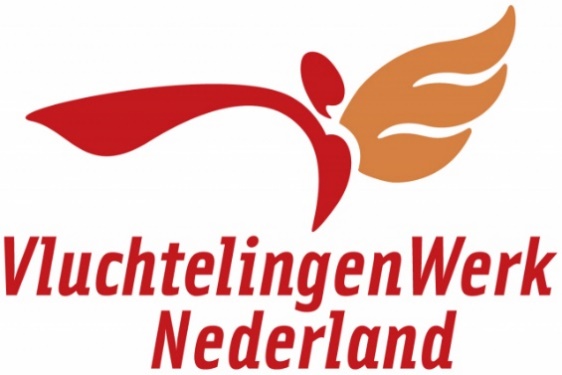 Wat is Vluchtelingenwerk?     Vluchtelingenwerk Nederland is een onafhankelijke organisatie die opkomt voor de belangen van vluchtelingen en asielzoekers. Het opkomen voor de belangen van de doelgroep wordt gedaan op basis van de Universele Verklaring van de Rechten van de Mens. Vluchtelingenwerk stelt in haar werk de rechten, behoeften en capaciteiten van de vluchteling centraal.Wat doet VluchtelingenWerk?Wij staan in veel gemeentelijke opvanglocaties klaar met een team van medewerkers en vrijwilligers om Oekraïners in deze moeilijke en emotionele tijd op te vangen.Wij geven persoonlijke ondersteuning aan vluchtelingen bij hun asielprocedure en maken ze wegwijs in de Nederlandse samenleving.Wij geven uitleg aan Oekraïners wat voor hun de mogelijkheden zijn om asiel aan te vragenWij komen op voor de belangen van vluchtelingen en zetten druk op het kabinet om hen te beschermen.Wij zijn aanwezig in steeds meer (nood)opvanglocaties voor Oekraïense vluchtelingen. Daar bieden we een luisterend oor en geven we informatie.Wij ondersteunen lokale organisaties in de buurlanden van Oekraïne bij de opvang en bescherming van vluchtelingen.Met welke vragen kun je bij VluchtelingenWerk terecht?Informatie en hulp om een bankrekening openenProblemen bij inschrijving gemeente Toegang tot zorgVerkeerde naamspelling in BRPTerugreizen of terugkeer OekraïneAanvraag zorgverzekering bij werkInformatie over bij wie je moet zijn voor andere vragenVluchtelingenWerk ZwolleSpreekuur Oosterenk-Ruysdael op dinsdag tussen 10.00-14.00Informatie en advies op afspraak:oekraine-zwolle@vluchtelingenwerk.nltelefoonnummer: +31651135732alle dagen, 14 - 17 uur (behalve zondag)kledingbankVan der Capellenstraat 95zondag 29 meiOekraïense kerkdienstMaranathakerk, Verlengde Looweg 25 Oldebroekmaandag 30 mei, 10 - 11:30 uurtaalles Taal&Taart, Ruusbroecstraat 205dinsdag 31 mei, 9:30 - 11 uurtaalles Klets&KoekIchthuskerk, Campherbeeklaan 69 (zie Whatsapp en website)dinsdag 31 mei, 10 - 14 uurontmoetingsmoment Fonteinkerk: banenmarktFonteinkerk, Sterrenkroos 56 (zie nieuwsbericht 4 en Facebook)dinsdag 31 mei, 10 - 14 uurinloopspreekuur informatie- en adviespuntVluchtelingenWerk Nederland,Dokter van Deenweg 38 (Ruysdael)woensdag 1 juni, 9 uurbijeenkomst voor vluchtelingenStadkamer Centrum, Zeven Alleetjes 1awoensdag 1 juni, 9:30 - 11 uurtaalles Klets&Koek voor vrouwen en kinderenPlantagekerk, Ter Pelkwijkstraat 17 (zie Whatsapp en website)woensdag 1 juni, 10 - 11:30 uurtaalles Taal&TaartTaal&Taart, Ruusbroecstraat 205woensdag 1 juni, 20 - 21:30 uurtaalles Klets&Koek voor mannen en vrouwenPlantagekerk, Ter Pelkwijkstraat 17 (zie Whatsapp en website)donderdag 2 juni, 9:30 - 11:00 uurtaalles Klets&Koek voor vrouwen en kinderenStichting Focus, Zerboltstraat 63 (zie Whatsapp en website)vrijdag 3 juni, 10 - 12 uurOntmoetingsochtend, Engelse les en spelletjesKoningskerk, Landsheerlaan 5 (zie nieuwsbericht 6)zondag 5 juniOekraïense kerkdienst (met Nederlandse vertaling)Pauluskerk, Van Limburg Stirumlaan 18 Wezep